STOP:bit - Trafiklys til micro:bitTryk på stjernen og vælg udvidelser.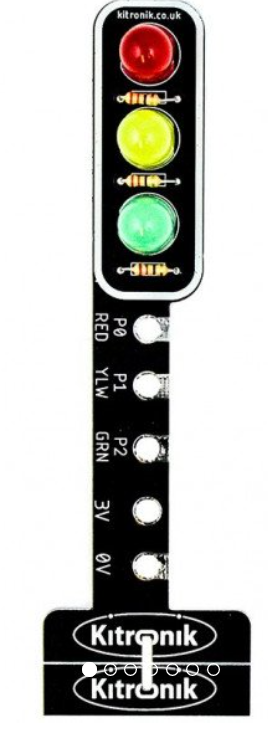 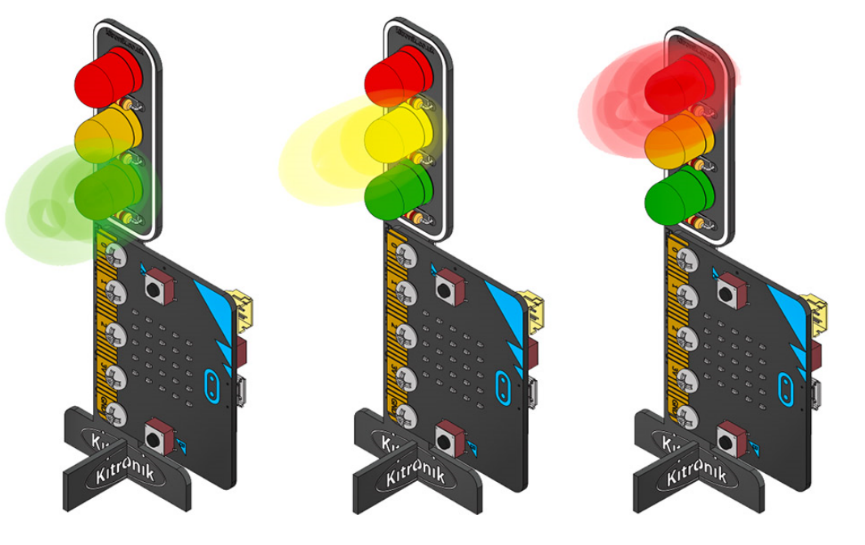 Du skal skrive stop bit og vælge pakken.Kodeblokke: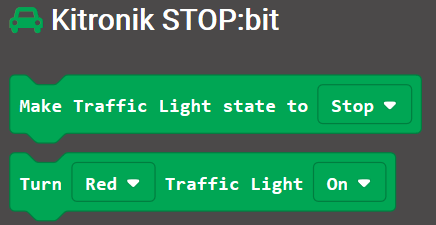 